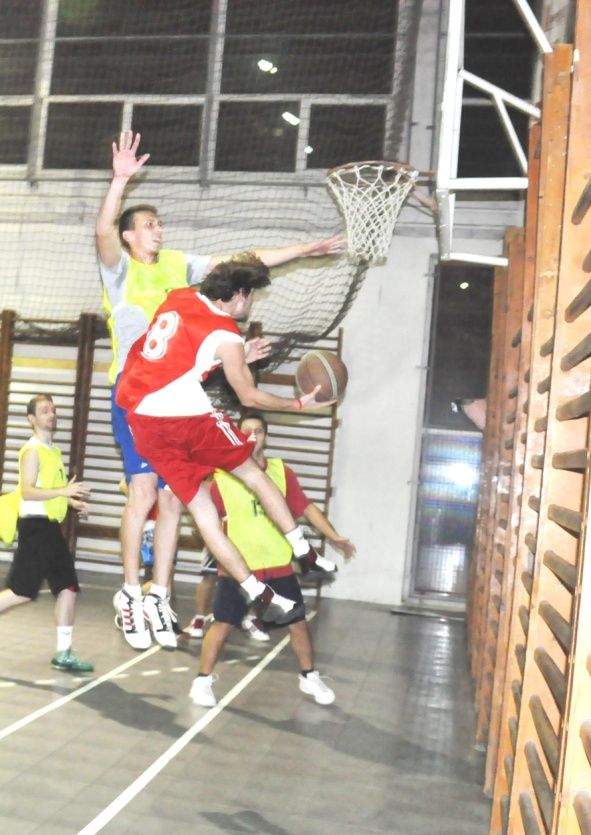               BASCHET                   STUDENŢI                              19 și 21.03.2018Primul tur (toate facultăţile)19 MARTIE 2018 - ora 1530                                                       SALA DE JOCURI                                         COMPLEXUL SPORTIV U.P.B.FAZA  PRELIMINARĂ: 2  reprize x 15 minuteTIME-OUT– 1 / reprizăFAZA  SEMIFINALĂ ŞI FINALĂ: 4 reprize x 10 minute TIME-OUT– 1 / reprizăCoordonator competiţie: lect. dr. Marian PETROF                                                        lect. dr. Nicoleta LEONTE